Publicado en Madrid el 02/08/2021 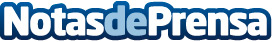 The Valley lanza su propio "Next Generation Plan", un programa social que facilita el acceso a la formación El ecosistema de conocimiento digital crea esta iniciativa dando un paso más en su compromiso por formar a la generación del futuro. Para ello, ofrecen facilidades como financiación al 0% de interés o medidas de flexibilidad adaptadas a la situación de cada persona primando la inclusión, la igualdad y la diversidadDatos de contacto:RedaccionRedaccionNota de prensa publicada en: https://www.notasdeprensa.es/the-valley-lanza-su-propio-next-generation Categorias: Marketing Sociedad E-Commerce Solidaridad y cooperación Recursos humanos Digital http://www.notasdeprensa.es